LAPORAN AKHIR PENGABDIAN KEPADA MASYARAKATPKM HIBAH INTERNALJUDUL…….PADA……DI*……………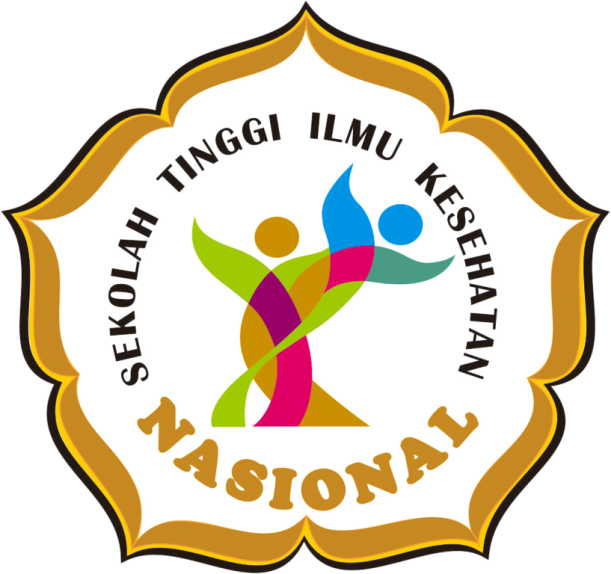 TIM PENGUSUL:NAMA PENGUSUL, NIDN (KETUA)NAMA PENGUSUL, NIDN (ANGGOTA)NAMA PENGUSUL, NIDN (ANGGOTA)LEMBAGA PENELITIAN DAN PENGABDIAN KEPADA MASYARAKATSEKOLAH TINGGI ILMU KESEHATAN NASIONALSURAKARTATAHUNHALAMAN PENGESAHANJudul PKM	: Tema PKM	: (sesuai rumpun ilmu keahlian masing-masing dosen)Ketua PKMNama Lengkap	: Jenis Kelamin	:NIDN	: Disiplin Ilmu	:Jabatan/Pangkat/Gol	: Program Studi	:Alamat	:Telp/Email	:	Anggota PKM 1Nama Lengkap	: .NIDN	: Disiplin Ilmu	:Perguruan Tinggi	: Anggota PKM 2 (bila ada)Nama Lengkap	: .NIDN	: Disiplin Ilmu	:Perguruan Tinggi	:Jumlah Mahasiswa Terlibat	:Nama Mahasiswa	:NIM	:Program Studi	:No MOU Lokasi PKM	:Jumlah RAB yang diusulkan	:Luaran PKM Wajib	: 										Surakarta,  tanggalMengetahui,				Ketua STIKES Nasional		            		Ketua Pengabdian, Cap dan tanda tangan                                                                                                tanda tangan    Apt. Hartono, S. Si., M. Si		         			Nama dilengkapi gelar                         NIDN.0629117203       	 					NIDNMenyetujui,Ketua Lembaga Penelitian dan Pengabdiankepada Masyarakat,Cap dan tanda tanganTri Harningsih, M. Si.    NIDN. 0626087902LAPORAN AKHIR PENGABDIAN KEPADA MASYARAKATPKM HIBAH KERJASAMAJUDUL…….PADA……DI*……………TIM PENGUSUL:NAMA PENGUSUL, NIDN (KETUA)NAMA PENGUSUL, NIDN (ANGGOTA)NAMA PENGUSUL, NIDN (ANGGOTA)LEMBAGA PENELITIAN DAN PENGABDIAN KEPADA MASYARAKATSEKOLAH TINGGI ILMU KESEHATAN NASIONALSURAKARTATAHUNHALAMAN PENGESAHANJudul PKM	: Tema PKM	: (sesuai rumpun ilmu keahlian masing-masing dosen)Ketua PKMNama Lengkap	: Jenis Kelamin	:NIDN	: Disiplin Ilmu	:Jabatan/Pangkat/Gol	: Program Studi	:Alamat	:Telp/Email	:	Anggota PKM 1Nama Lengkap	: .NIDN	: Disiplin Ilmu	:Perguruan Tinggi	: Anggota PKM 2 (bila ada)Nama Lengkap	: .NIDN	: Disiplin Ilmu	:Perguruan Tinggi	:Jumlah Mahasiswa Terlibat	:Nama Mahasiswa	:NIM	:Program Studi	:No MOU Lokasi PKM	:No MOU Mitra PKM	:Jumlah RAB yang diusulkan	:Luaran PKM Wajib	: 						Surakarta,  tanggal/bulan/tahunMengetahui,        Ketua Pengabdian,tanda tanganNama dilengkapi gelar    NIDN.Menyetujui,Ketua LPPM STIKES Nasional		Pejabat Berwenang Mitra KerjasamaCap dan tanda tangan					Cap dan tanda tangan   Tri Harningsih, M. Si.   				Nama dilengkapi gelar 	                                                                			  		                NIDN. 0626087902					                                                    NIDN/NIPRINGKASAN	Ringkasan usulan maksimal 500 kata yang memuat permasalahan, solusi produk dan target luaran yang akan dicapai sesuai dengan karakteristik pusat kajian. Ringkasan juga memuat uraian secara cermat dan singkat rencana kegiatan yang diusulkan dan ditulis dengan jarak satu setengah spasi.DAFTAR ISI												Hal.BAB I. PENDAHULUAN						BAB II. PELAKSANAAN PROGRAMBAB III. LOG BOOK KEGIATANBAB IV. KEBERMANFAATANBAB V. KESIMPULAN DAN SARANDAFTAR PUSTAKALAMPIRANDAFTAR GAMBARDAFTAR LAMPIRAN												Hal.LAMPIRAN 1. PETA LOKASILAMPIRAN 2. BIODATA TIM PELAKSANALAMPIRAN 3. SUSUNAN ORGANISASILAMPIRAN 4. DOKUMENTASI KEGIATANLAMPIRAN 5. LUARAN PUBLIKASILAMPIRAN 6. SURAT TUGAS, SURAT KETERANGAN, PRESENSILAMPIRAN 7. RPS MATA KULIAH DOSEN PELAKSANALAMPIRAN 8.  HASIL T-TEST KUISIONER PRE/POST TEST, HASIL PENGOLAHAN INDEKS KEPUASAN PENGABDIANBAB I PENDAHULUANAnalisa SituasiIDENTIFIKASI PERMASALAHAN*P : Perangkat Desa, M : Masyarakat, D : Dinas Instansi Vertikal / StakeholderPRIORITAS PEMILIHAN PERMASALAHAN*Uraikan secara rinci mengapa permasalahan diprioritaskan penanganannya Perumusan Program Kegiatan PROGRAM PENGABDIAN MASYARAKAT	*unsur yang terlibat dapat dituliskan pemerintah daerah/desa, pemerintah kota, pemerintah provinsi (bila hibah internal) serta institusi terkait (bila kerjasama)BAB II PELAKSANAAN PROGRAMPelaksanaan Program BAB III LOG BOOK KEGIATANBAB IV KEBERMANFAATANTuliskan kebermanfaatan kegiatan ini meliputi seluruh aspek sebagaian berikut:Kebermanfaatan bagi mitra sasaran (jelaskan manfaat yang diperoleh masyarakat)Kebermanfaatan bagi fokus unggulan RIP Pengabdian dan visi misi prodi (jelaskan peranan di bagian mana)Kebermanfaatan bagi institusi STIKES Nasional (jelaskan terkait Indikator Kinerja Utama)Kebermanfaatan bagi masing-masing dosen pelaksana (jelaskan terkait hasil penelitian sebelumnya yang telah dilakukan oleh tim pelaksana dan pengayaan referensi untuk case method/ team based project CPMK Mata Kuliah masing-masing tim dosen pelaksana). Wajib melampirkan  RPS Mata Kuliah yang dituliskan.Kebermanfaatan bagi mahasiswa yang terlibat (jelaskan terkait SKP mahasiswa dari hasil luaran publikasi dan kemungkinan rekognisi mata kuliah bila ada)Kebermanfaatan bagi mitra kerjasama (khusus untuk SKIM Peengabdian Kerjasama)BAB V KESIMPULAN DAN SARAN  Kesimpulan 5.2   Saran DAFTAR PUSTAKADaftar pustaka disusun dan ditulis berdasarkan sistem nomor sesuai urutan pengutipan. Hanya pustaka yang disitasi pada usulan pengabdian kepada masyarakat yang dicantumkan dalam Daftar Pustaka. LAMPIRAN 1. PETA LOKASIBagian ini berisikan peta lokasi mitra yang dilengkapi dengan data jarak mitra dengan lokasi alamat Kampus. Gunakan google map untuk memudahkan (sebagaimana contoh di bawah)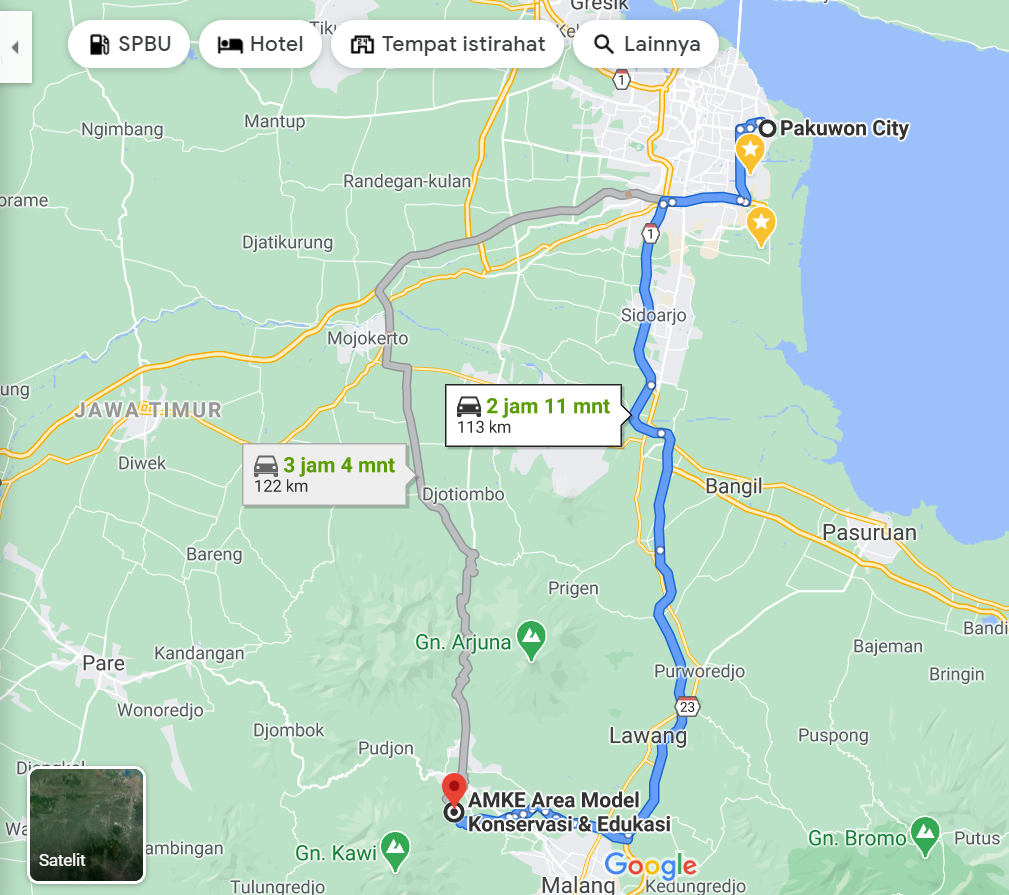 LAMPIRAN 2. BIODATA TIM PELAKSANABiodata Ketua/Anggota Identitas Diri Nama Lengkap		:.Jenis Kelamin		: Tempat/Tanggal Lahir	: NIDN/ Sinta ID		: Disiplin Ilmu		: Pangkat/Golongan		: Jabatan Fungsional		: Program Studi		: Alamat kantor		: Telp/Fax/Email		: Alamat Rumah		: Telp/Fax/Email		: Mata Kuliah yang Diampu	: 1.  2.  3. dstRiwayat PendidikanPengalaman Penelitian dalam 5 Tahun TerakhirPengalaman Pengabdian Kepada Masyarakat dalam 5 Tahun TerakhirPublikasi Artikel Ilmiah Dalam Jurnal dalam 5 Tahun TerakhirPemakalah Seminar Ilmiah (Oral Presentation) dalam 5 Tahun TerakhirKarya Buku Dalam 5 Tahun TerakhirPerolehan HKI dalam 10 Tahun TerakhirPengalaman merumuskan Kebijakan Publik/Rekayasa Sosial Lainya dalam 10 Tahun TerakhirPenghargaan dalam 10 tahun Terakhir (dari Pemerintah, Asosiasi atau Institusi lainya)Semua data yang saya isikan dan tercantum dalam biodata ini adalah benar dan dapat dipertanggungjawabkan secara hukum. Apabila di kemudian hari ternyata dijumpai ketidaksesuaian dengan kenyataan, saya sanggup menerima sanksi. Demikian biodata ini saya buat dengan sebenarnya untuk memenuhi salah satu persyaratan dalam pengajuan ………..(tulis skema pengabdian yang diajukan)						Kota, Tanggal-Bulan-Tahun						Pengusul	Tanda tangan         						( Nama lengkap disertai gelar)LAMPIRAN 3. SUSUNAN ORGANISASILAMPIRAN 4. DOKUMENTASI KEGIATANCantumkan foto kegiatan bukti dokumentasi menunjukkan dosen, mahasiswa yang terlibat, mitra sasaran dan iptek (produk) yang dihasilkan. Jumlah foto dokumentasi antara 4-8 foto.LAMPIRAN 5. LUARAN PUBLIKASIBukti screenshoot artikel luaran publikasi berlaku untuk semua proses baik submit/inreview/accepted/published. Pada bagian ini luaran wajib bukan berupa draft artikel lagi.LAMPIRAN 6. SURAT TUGAS, PRESENSI PESERTA, PRESENSI PELAKSANA, SURAT KETERANGAN TELAH MELAKSANAKAN KEGIATANPada bagian ini boleh asli maupun scan dengan dipastikan setiap surat mendapatkan stempel basah dari mitra sasaran yang berwenang.LAMPIRAN 7. RPS MATA KULIAH MASING-MASING DOSEN PELAKSANARPS dapat berupa scan maupun print asli maupun copy pada bagian yang menunjukkan keterkaitan dengan kegiatan pengabdian.LAMPIRAN 8. HASIL T-TEST KUISIONER PRE/POST TEST, HASIL PENGOLAHAN INDEKS KEPUASAN PENGABDIAN Hasil t-test test pre dan post test disertai narasi apakah naik, tetap atau turun dari sebelum dengan setelah dilakukan kegiatan pengabdian. Hasil pengolahan indeks kepuasan pengabdian oleh masyarakat dalam skala 1-5 disertai kategorisasi NoPermasalahanLokasiSumber(P/M/D)NoPermasalahanAlasan Pemilihan*NoNama ProgramTujuan ProgramWaktuJumlah DanaUnsur yang terlibat Nama ProgramTujuan ProgramSasaran ProgramTempatJumlah JamWaktu PelaksanaanKegiatanPeran MahasiswaJumlah DanaSumber DanaHasilHambatanSolusiPotensi Daerah Penerapan IPTEKLuaran PublikasiNo. BulanRencana KegiatanAgenda PelaksanaanLokasiNama Perangkat/ Perwakilan MitraPIC PelaksanaKendala yang dihadapiKeteranganS-1Profesi S-2S-3Nama Perguruan Tinggi Bidang Ilmu Tahun Masuk-Lulus Judul Skripsi/Tesis/Disertasi Nama Pembimbing/Promotor No.TahunJudul PenelitianSumber Pendanaan1.2.3.4.No.TahunJudul Pengabdian Kepada MasyarakatSumber Pendanaan1.2.3.4. 5.No.Judul Artikel IlmiahNama JurnalVolume/No./tahun1.2.3.4.NoNama Pertemuan Ilmiah/SeminarJudul Artikel IlmiahWaktu dan tempat1.2.NoJudul BukuTahunJumlah HalamanPenerbit / ISBN1.----NoJudul/Tema HKITahunJenisNomor P/ID1.2.3.NoJudul/Tema/jenis Rekayasa Sosial lainya yang telah diterapkanTahunTempat penerapanRespon Masyarakat1. ----NoJenis PenghargaanInstitusi Pemberi PenghargaanTahun1.Nama Dosen/ MahasiswaNIDN/NIMPerguruan TinggiProgram StudiOrganisasi Tugas